Módulo 5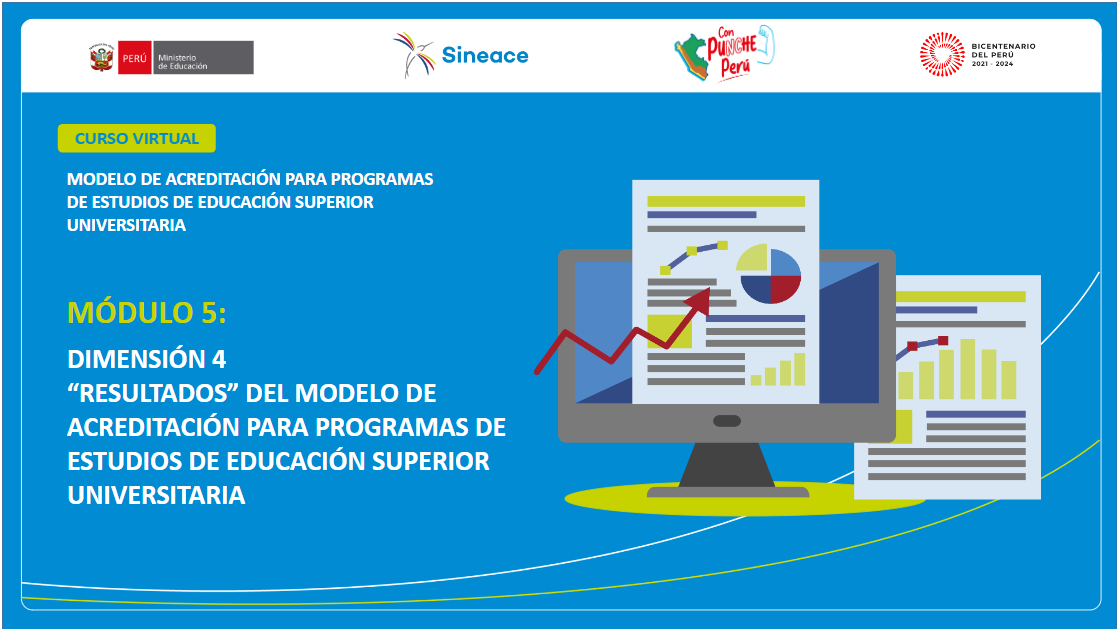 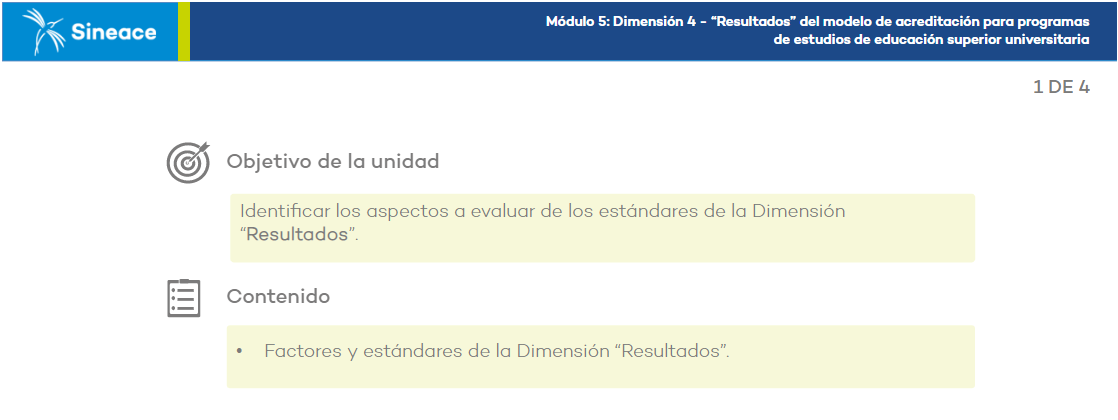 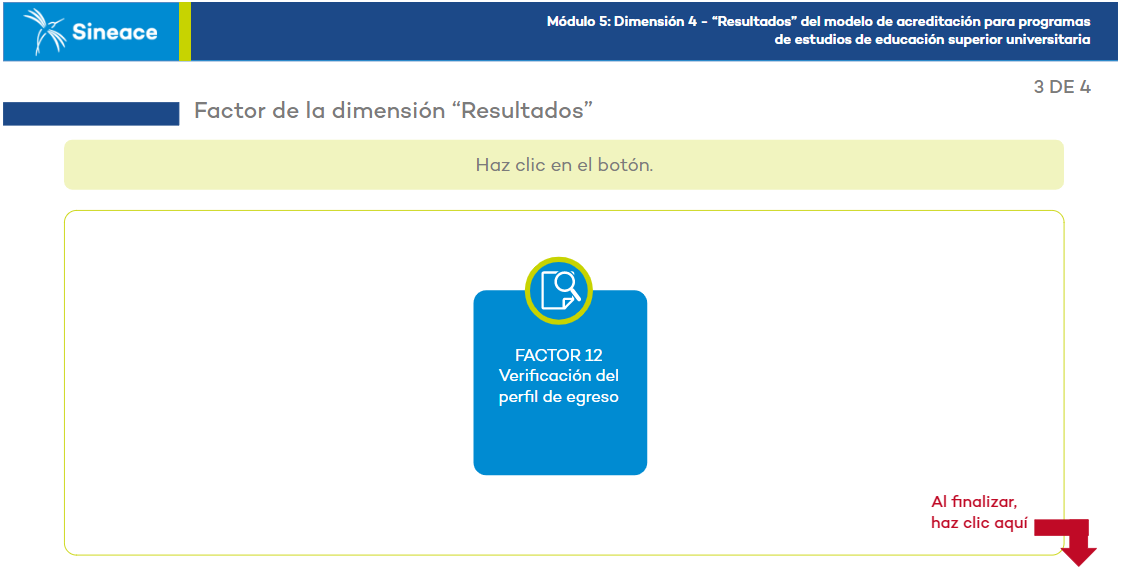 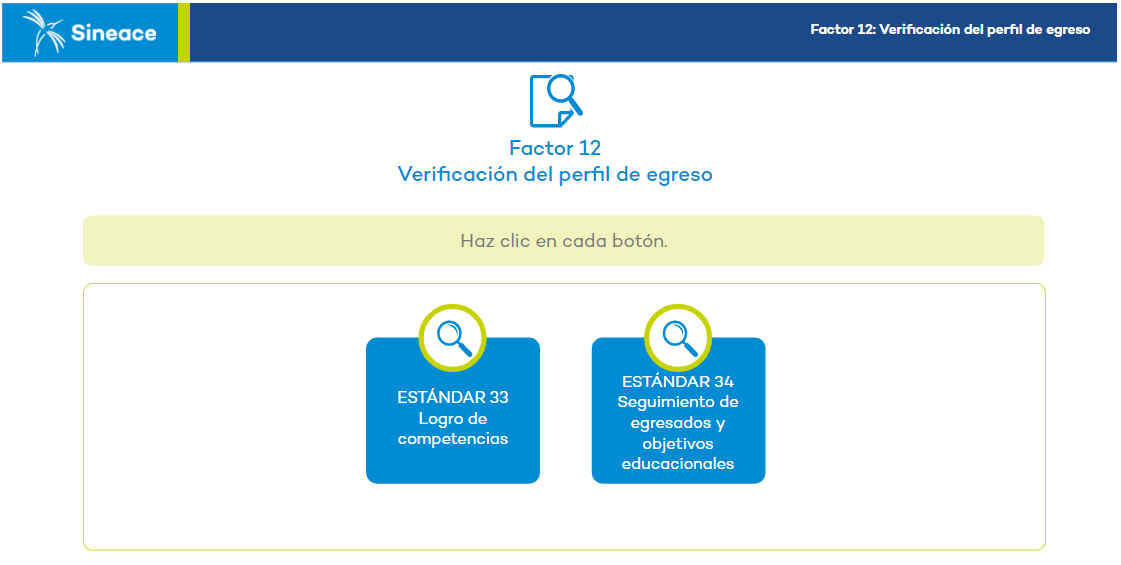 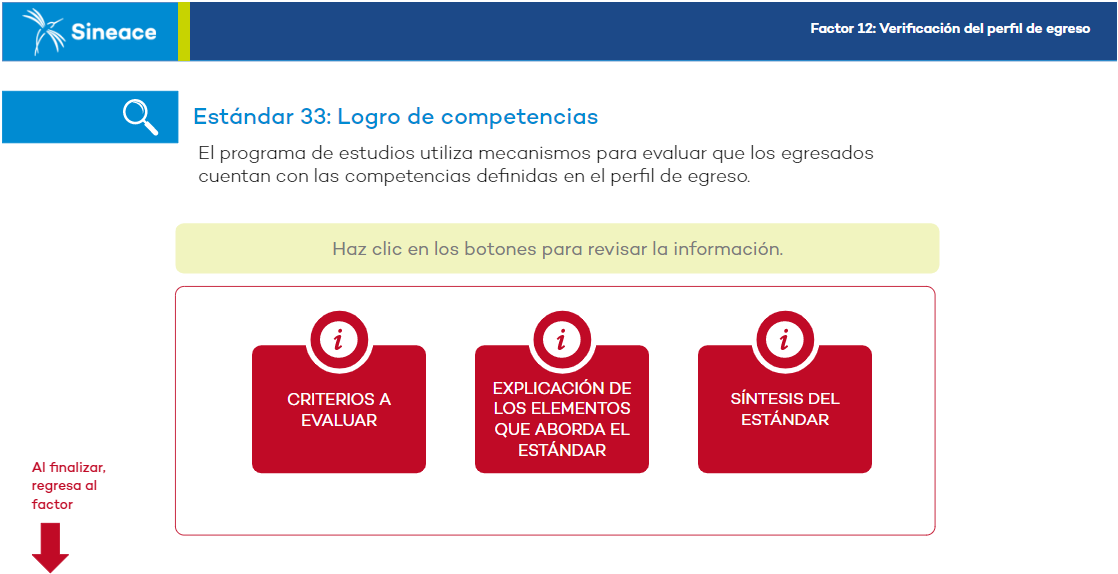 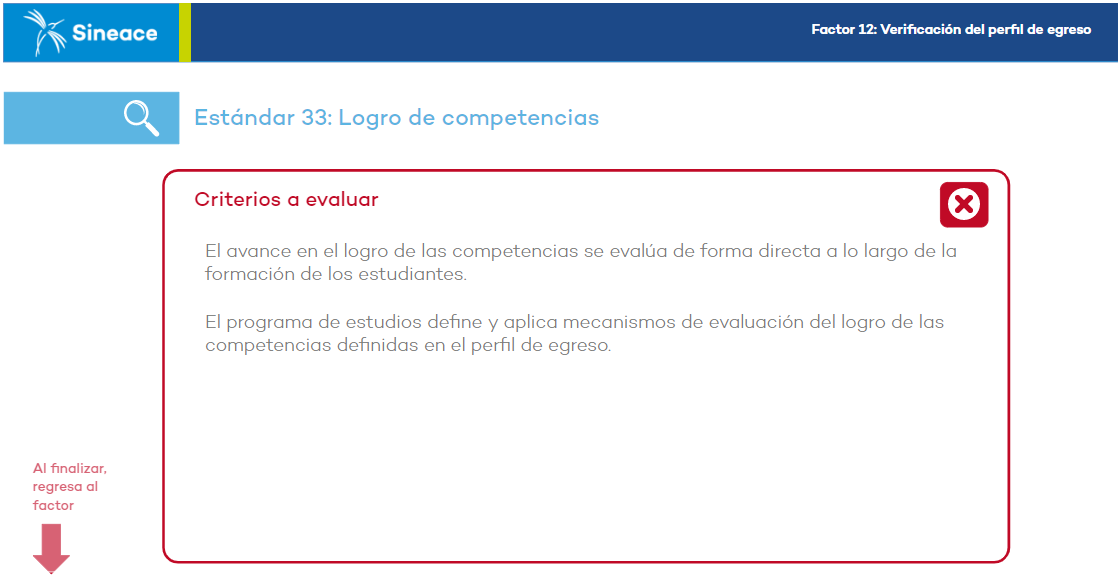 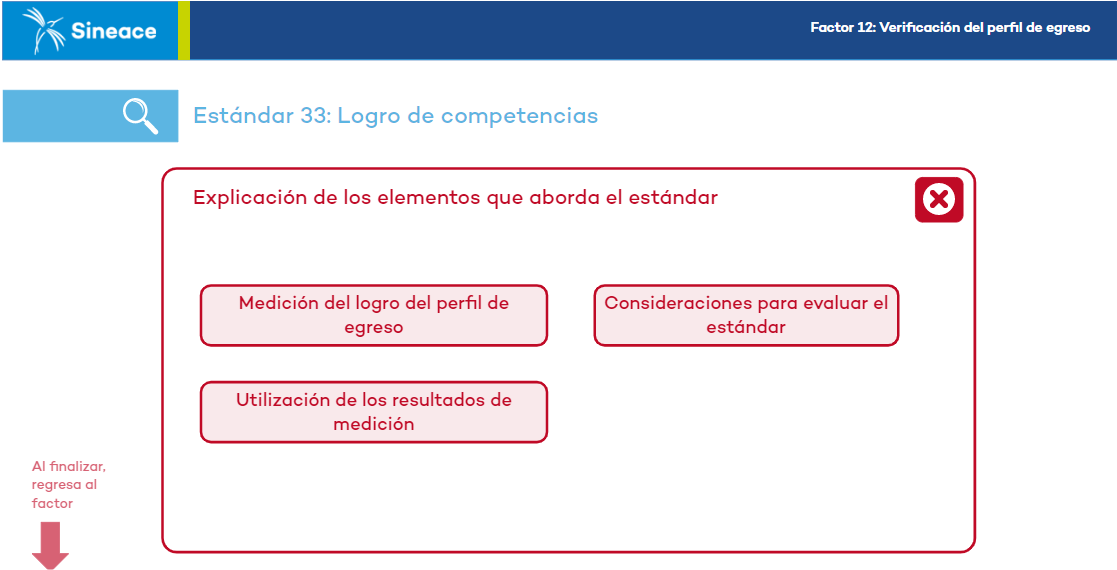 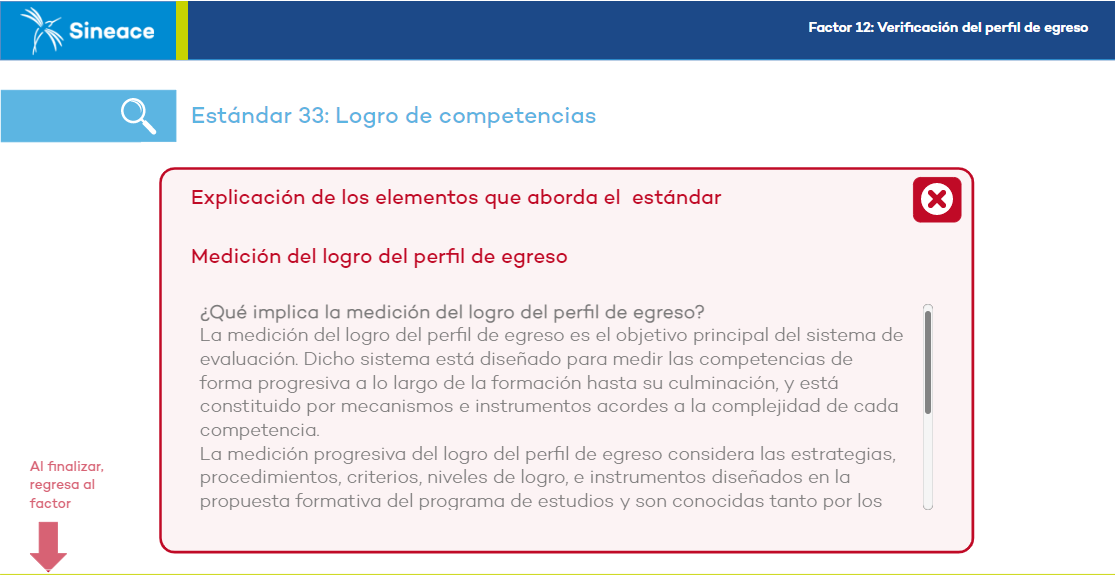 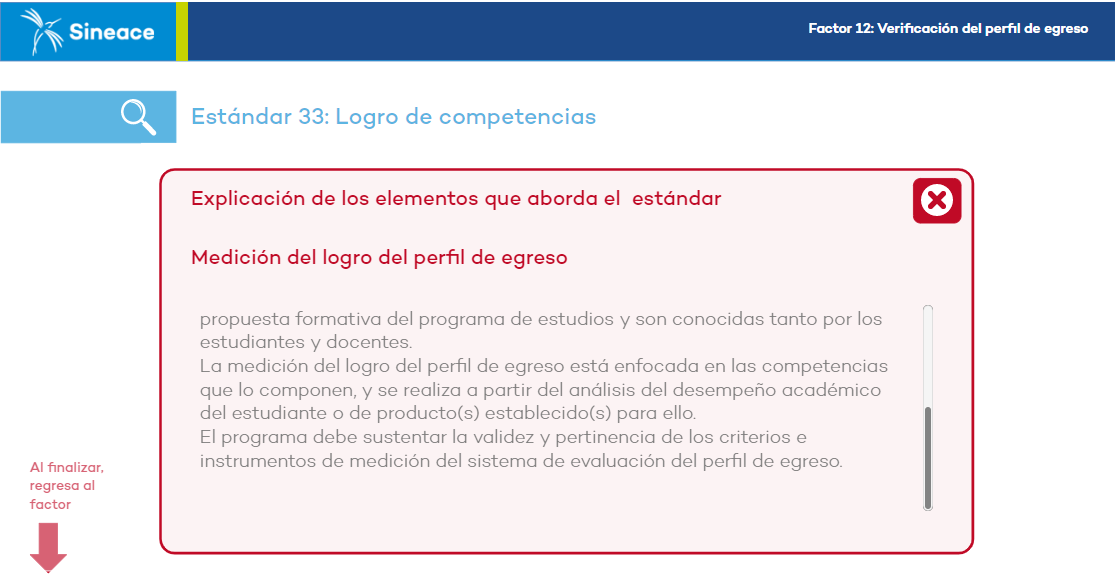 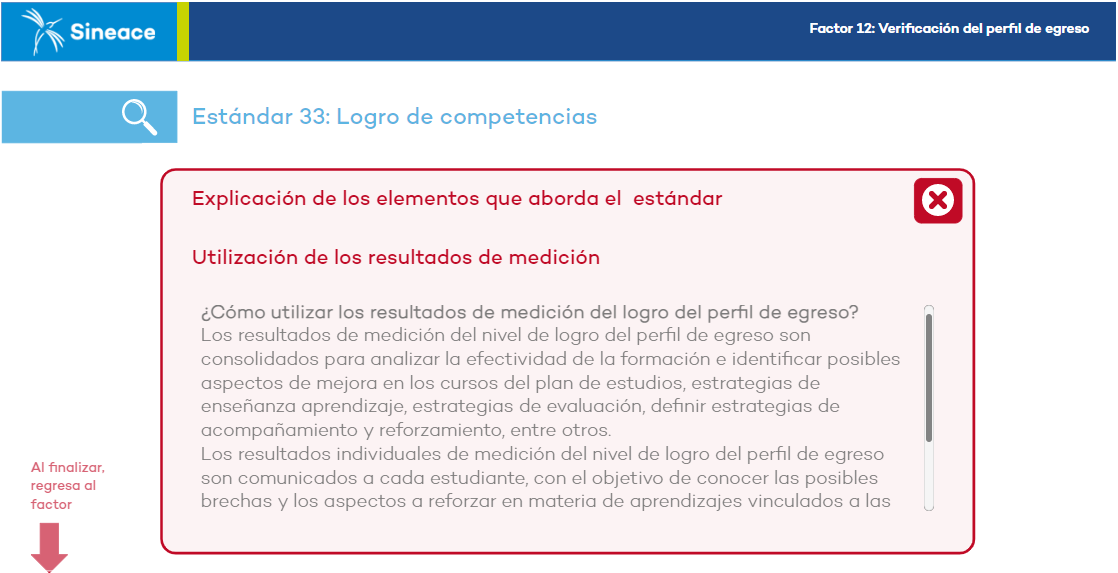 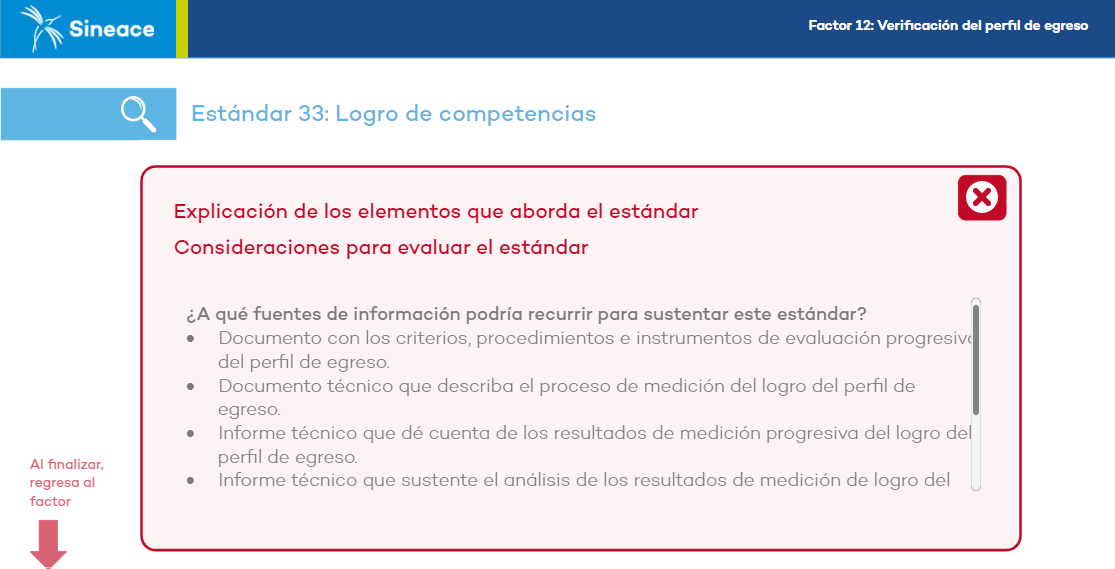 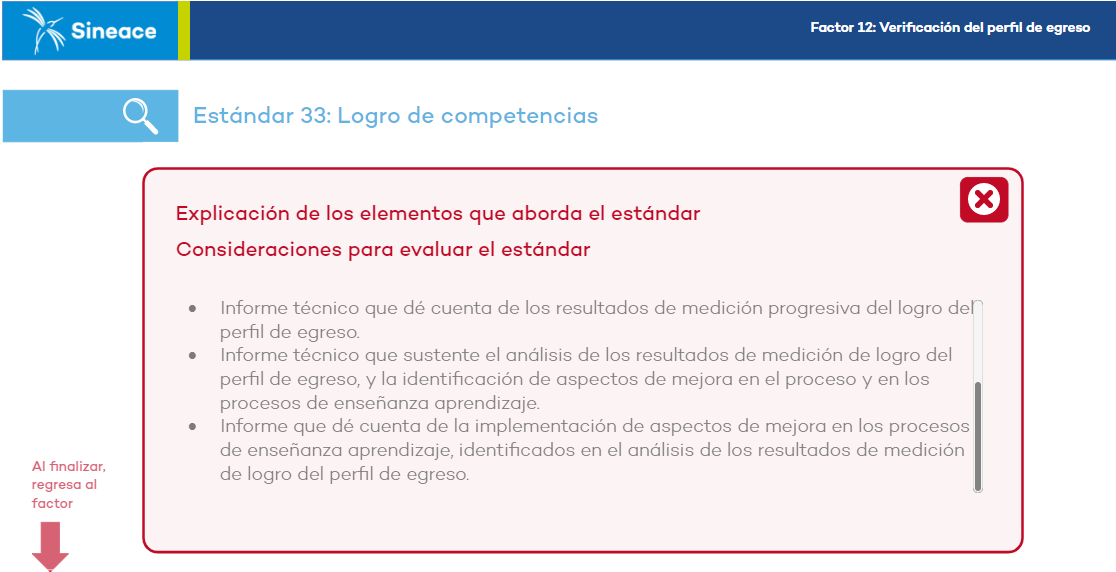 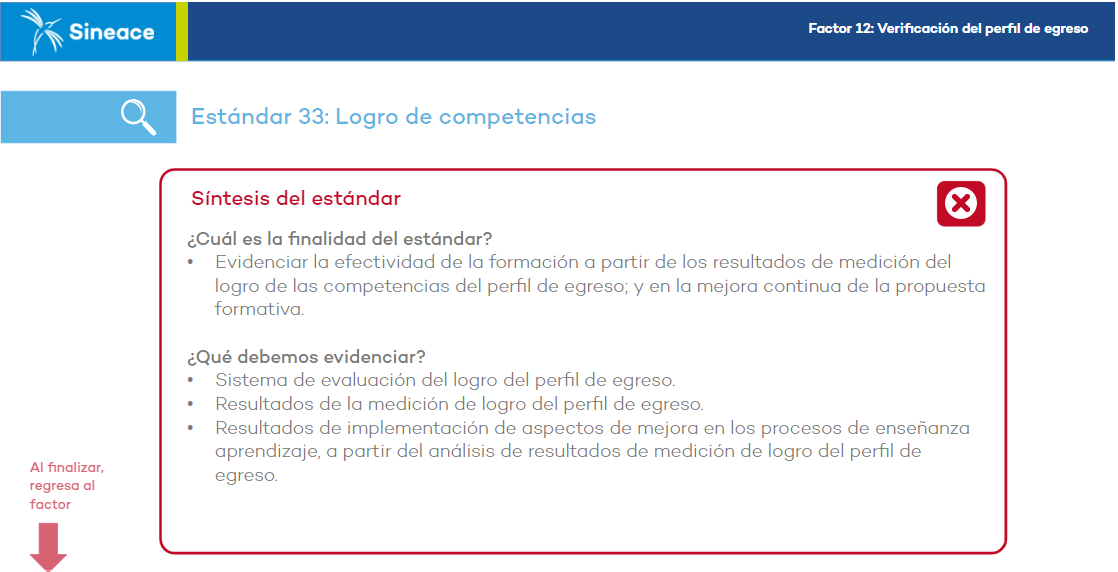 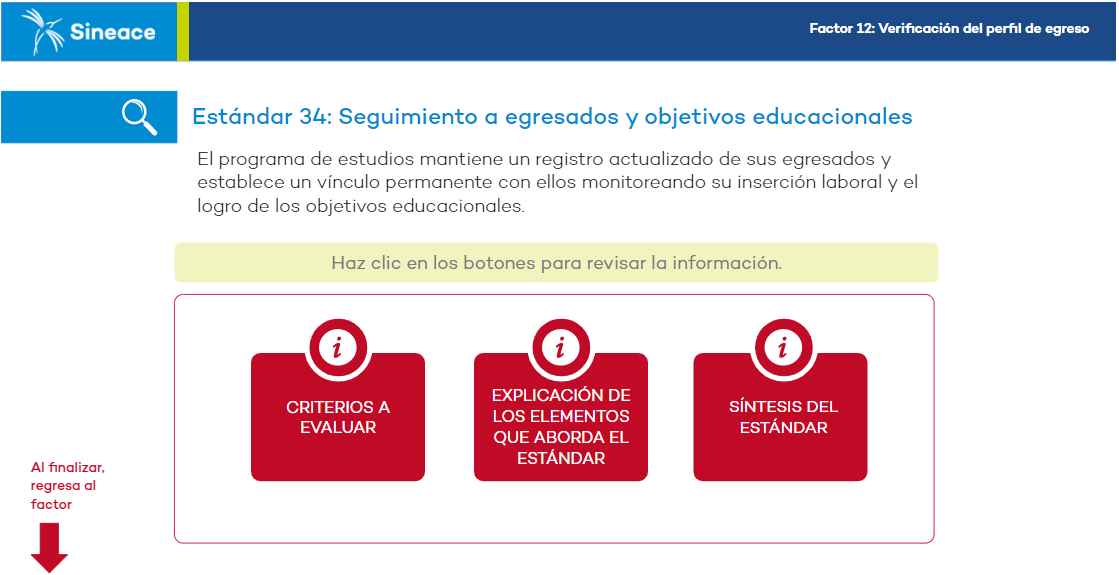 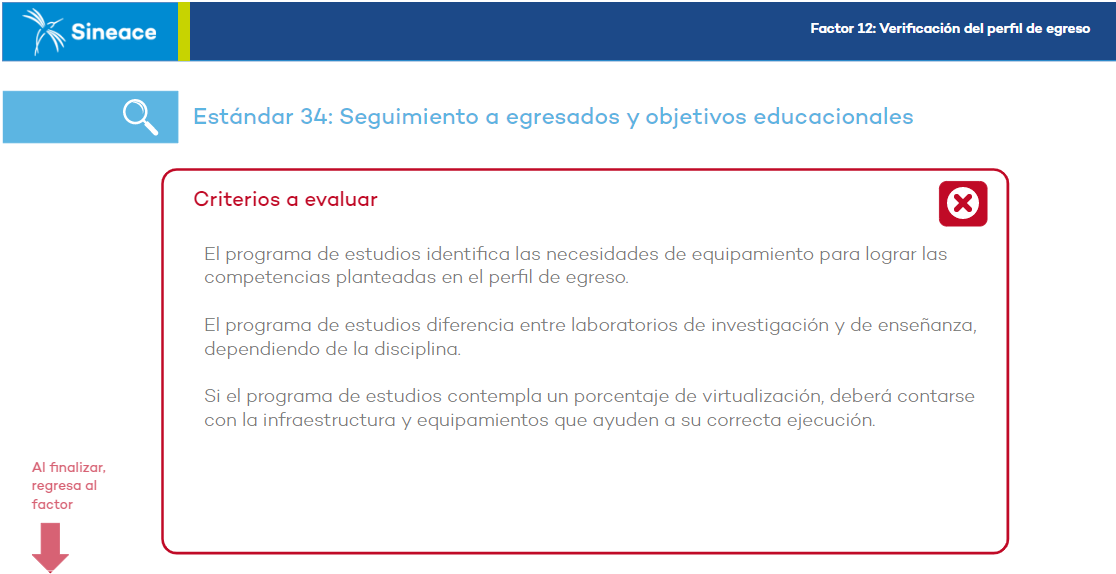 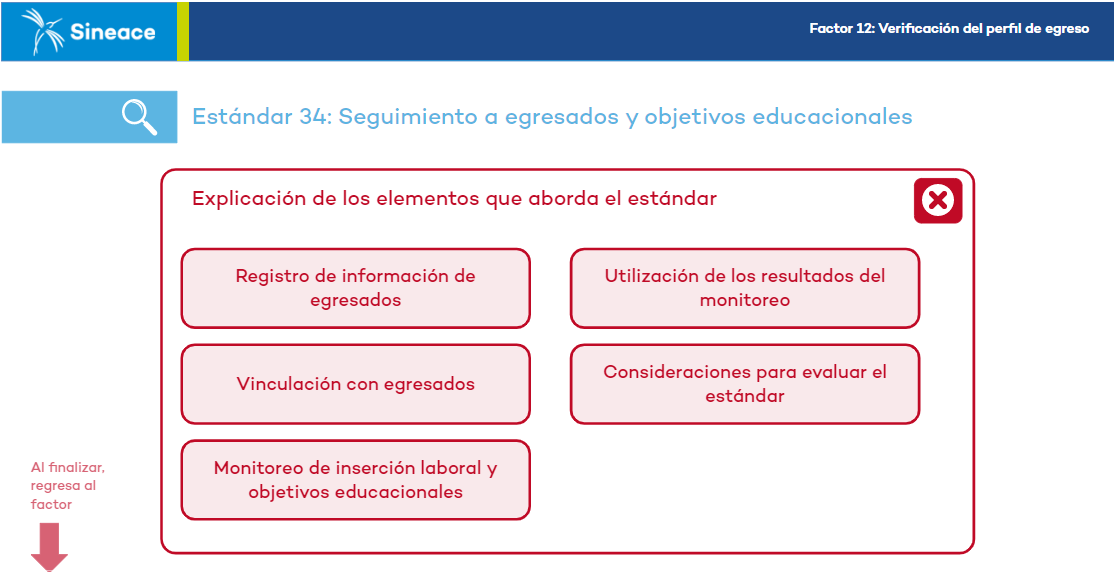 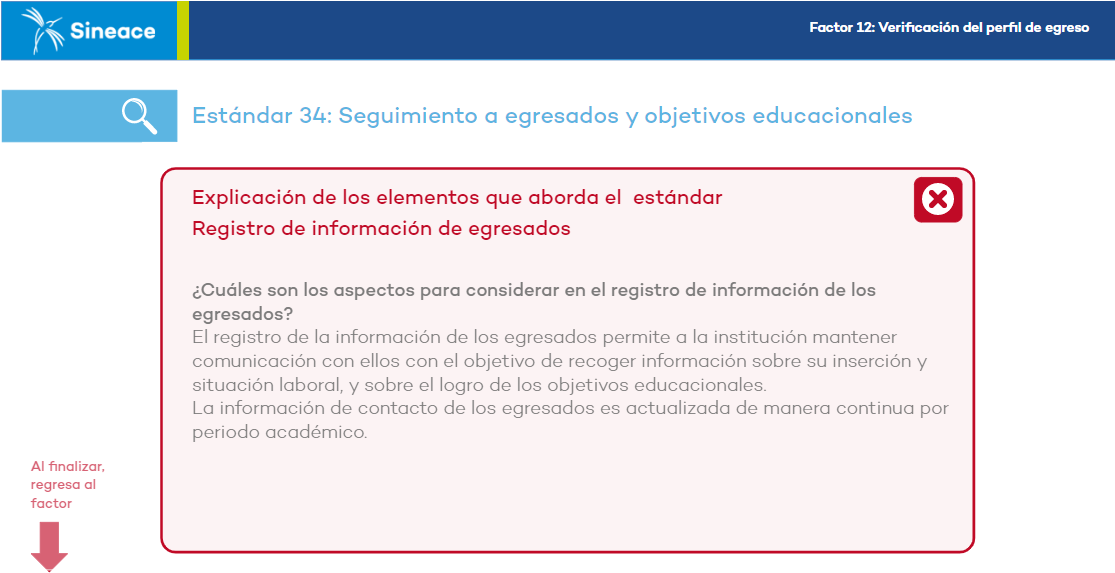 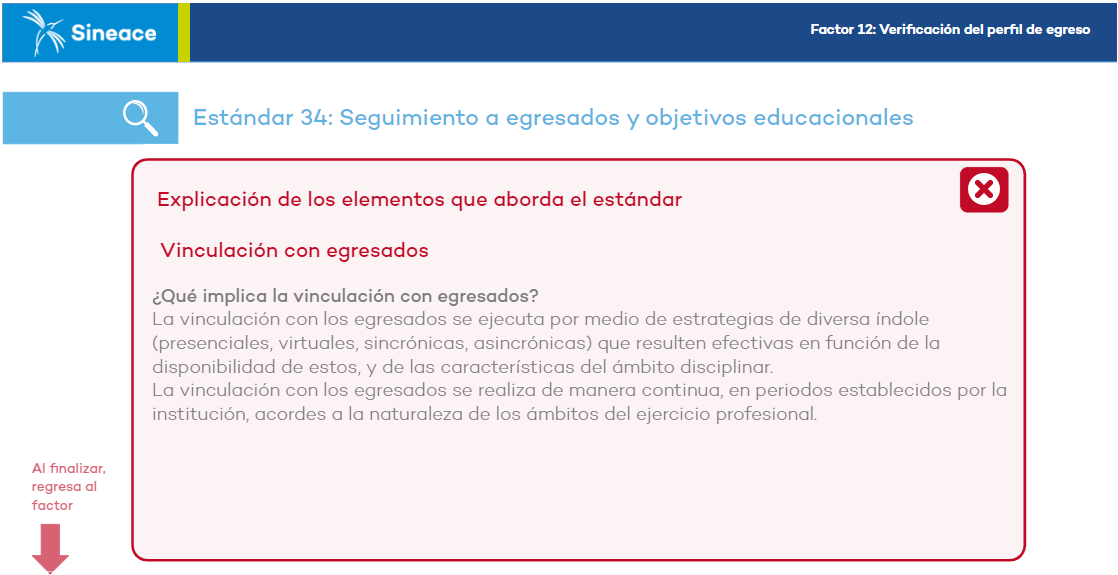 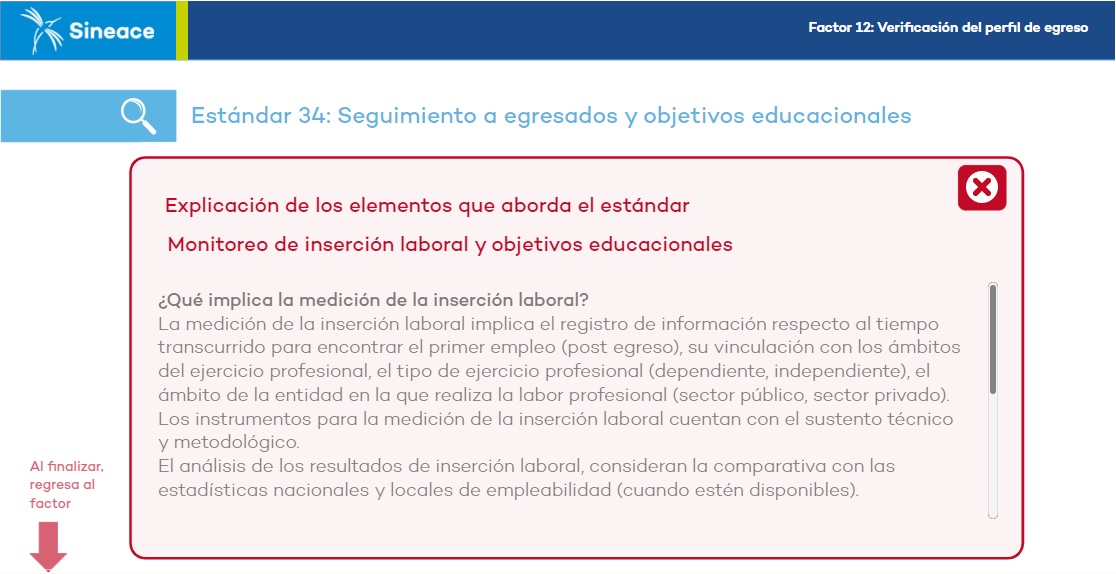 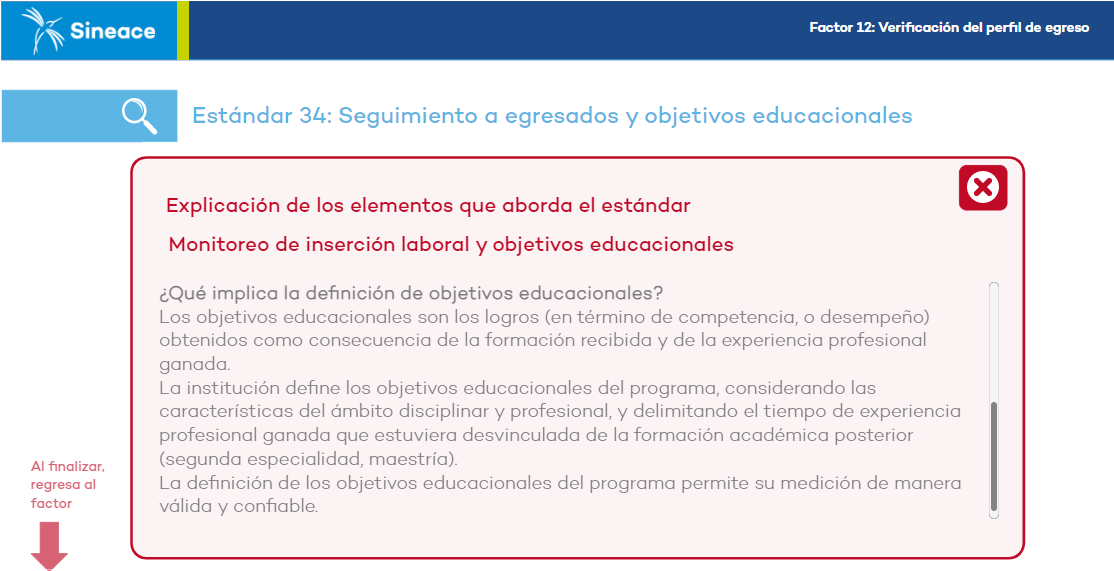 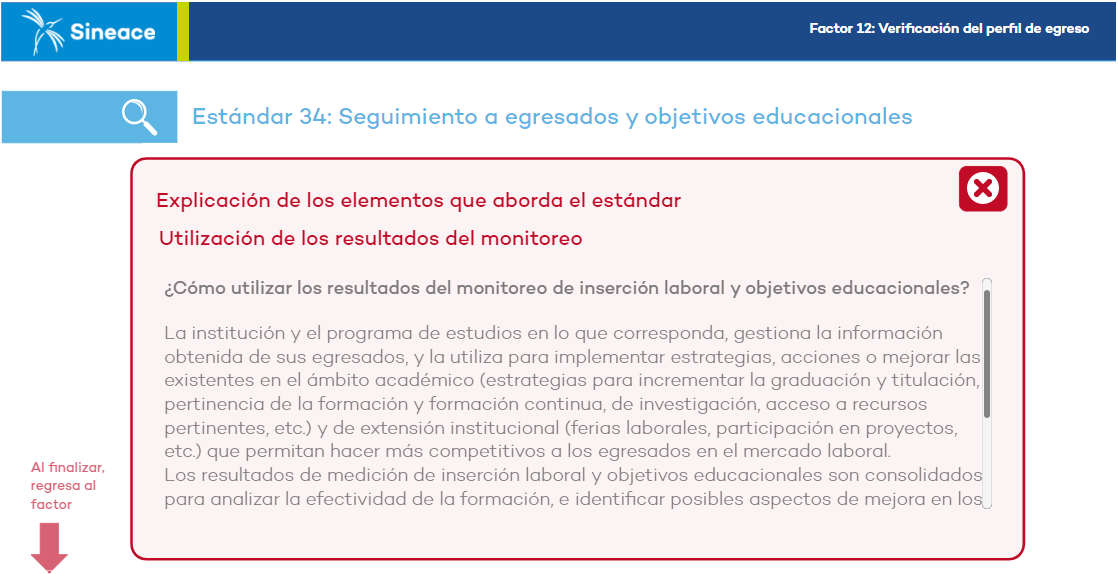 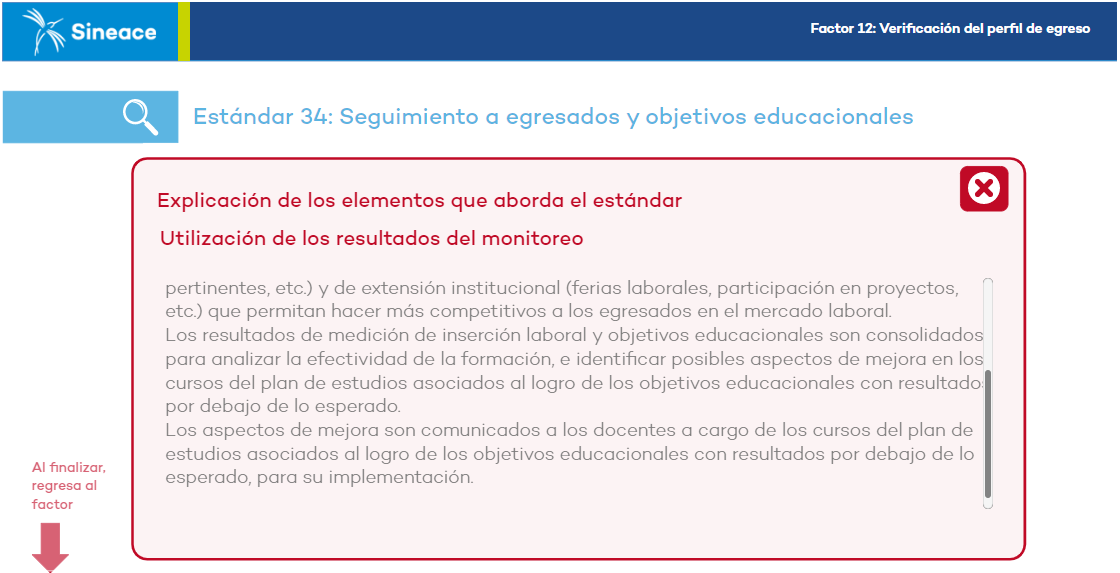 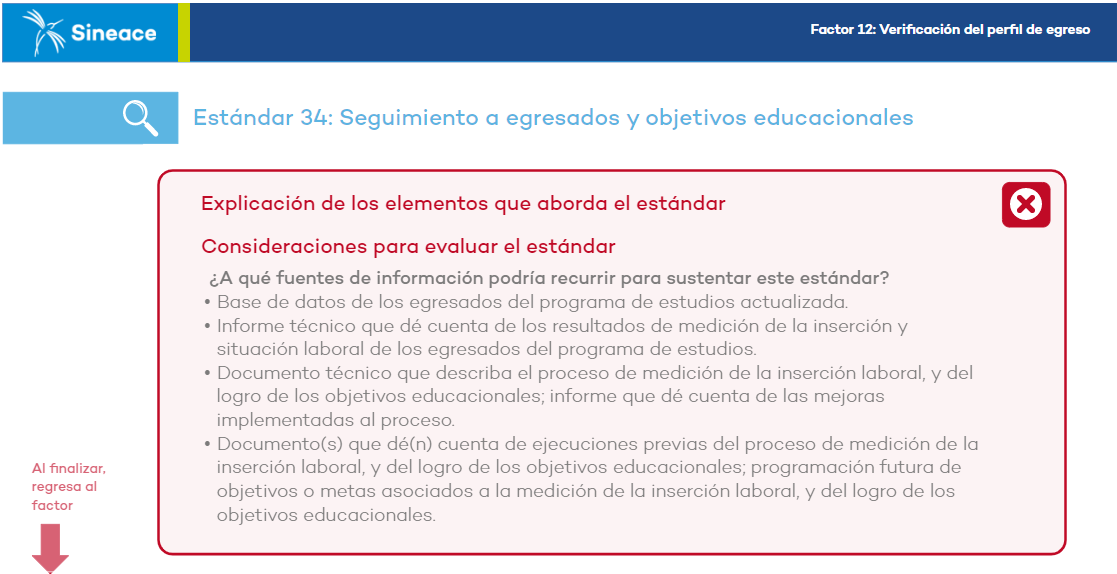 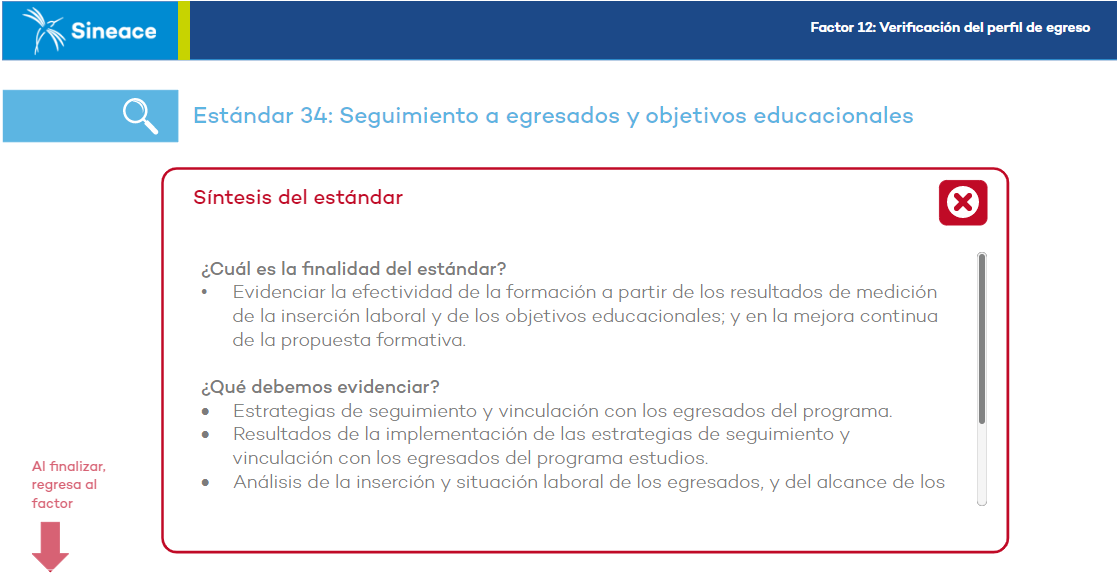 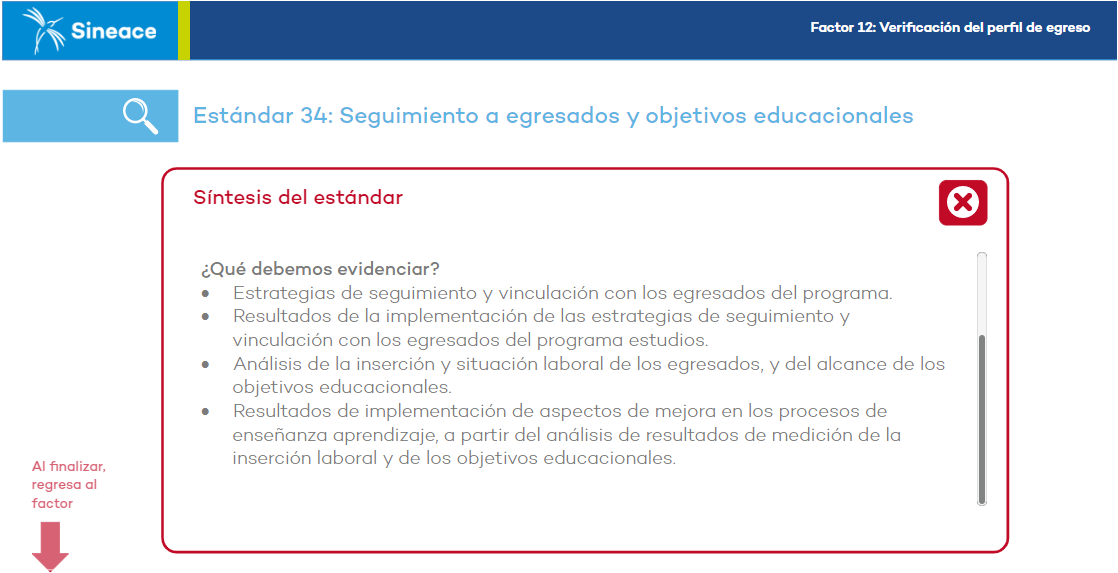 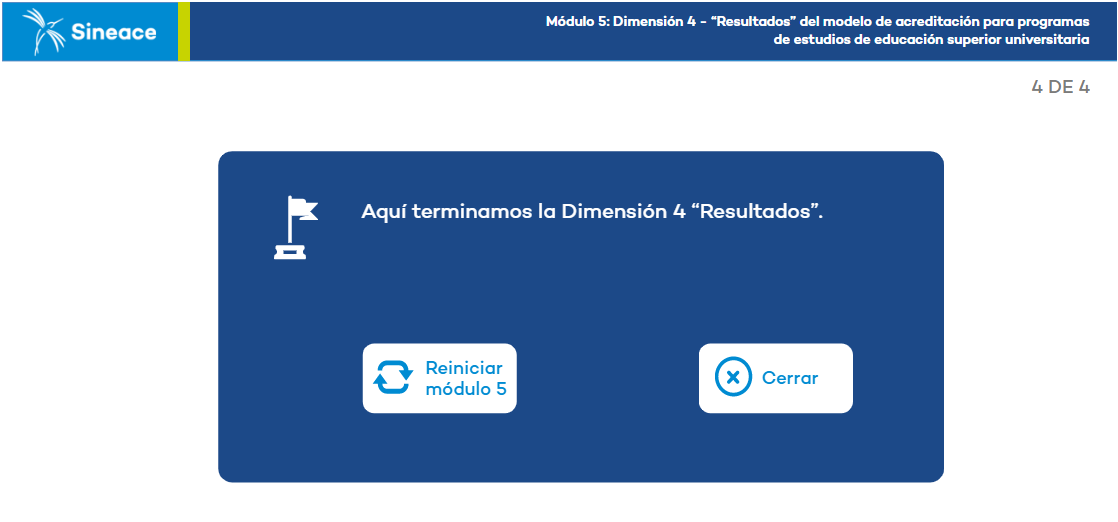 